О предоставлении мер социальной поддержки  повыплате надбавки в размере 25 процентов работникам муниципальных  учреждений культуры, подведомственных администрации Гривенского сельского поселения Калининского района                     В целях создания условий для обеспечения квалифицированными кадрами муниципального бюджетного учреждения -Гривенская централизованная клубная система, муниципального казенного учреждения «Библиотечная система Гривенского сельского поселения»  п о с т а н о в л я ю:        1.Утвердить Перечень должностей специалистов, имеющих право  на выплаты надбавки в размере 25 процентов (прилагается).       2. Директорам муниципального бюджетного учреждения - Гривенская централизованная клубная система (Левченко), муниципального казенного учреждения «Библиотечная система Гривенского сельского поселения»  (Вороной)   производить расчеты сумм средств для предоставления мер социальной поддержки по выплате надбавки в размере 25 процентов работникам муниципальных учреждений культуры, подведомственных администрации Гривенского сельского поселения, установленным настоящим постановлением.     3. Разместить настоящее постановление на официальном сайте администрации в сети «Интернет».     4. Контроль за выполнением настоящего постановления оставляю за собой.     5. Постановление вступает в силу со дня его подписания и распространяется на правоотношения, возникшие с  1 января  2018 года.Глава Гривенского  сельского поселения Калининского района                                                                      Л.Г.Фикс                                                                 ЛИСТ СОГЛАСОВАНИЯпроекта  постановления администрации Гривенского сельского поселения Калининского района  от 22.11.2017 № 139О предоставлении мер социальной поддержки  по выплате надбавки в размере 25 процентов работникам муниципальных учреждений культуры, подведомственных администрации Гривенского сельского поселения Калининского района Проект подготовлен и внесён:Финансовым отделом администрацииГривенского сельского поселенияКалининского районаНачальник отдела                                                                            Е.Б.БакайПроект согласован:Заместитель  главы Гривенскогосельского поселения Калининского района                                А.П.ПодгорныйНачальник общего отдела    Гривенского сельского поселенияКалининского района                                                                     Т.Н.Юрьева ПРИЛОЖЕНИЕ                                                                                      УТВЕРЖДЕН                                                                     постановлением администрацииГривенского сельского поселения Калининского района                                                                                                                                                  от 22.11.2017 года № 139ПЕРЕЧЕНЬдолжностей специалистов, имеющих право  на выплаты надбавки   в  размере 25 процентовНачальник финансового отдела                                                                    Бакай Е.Б.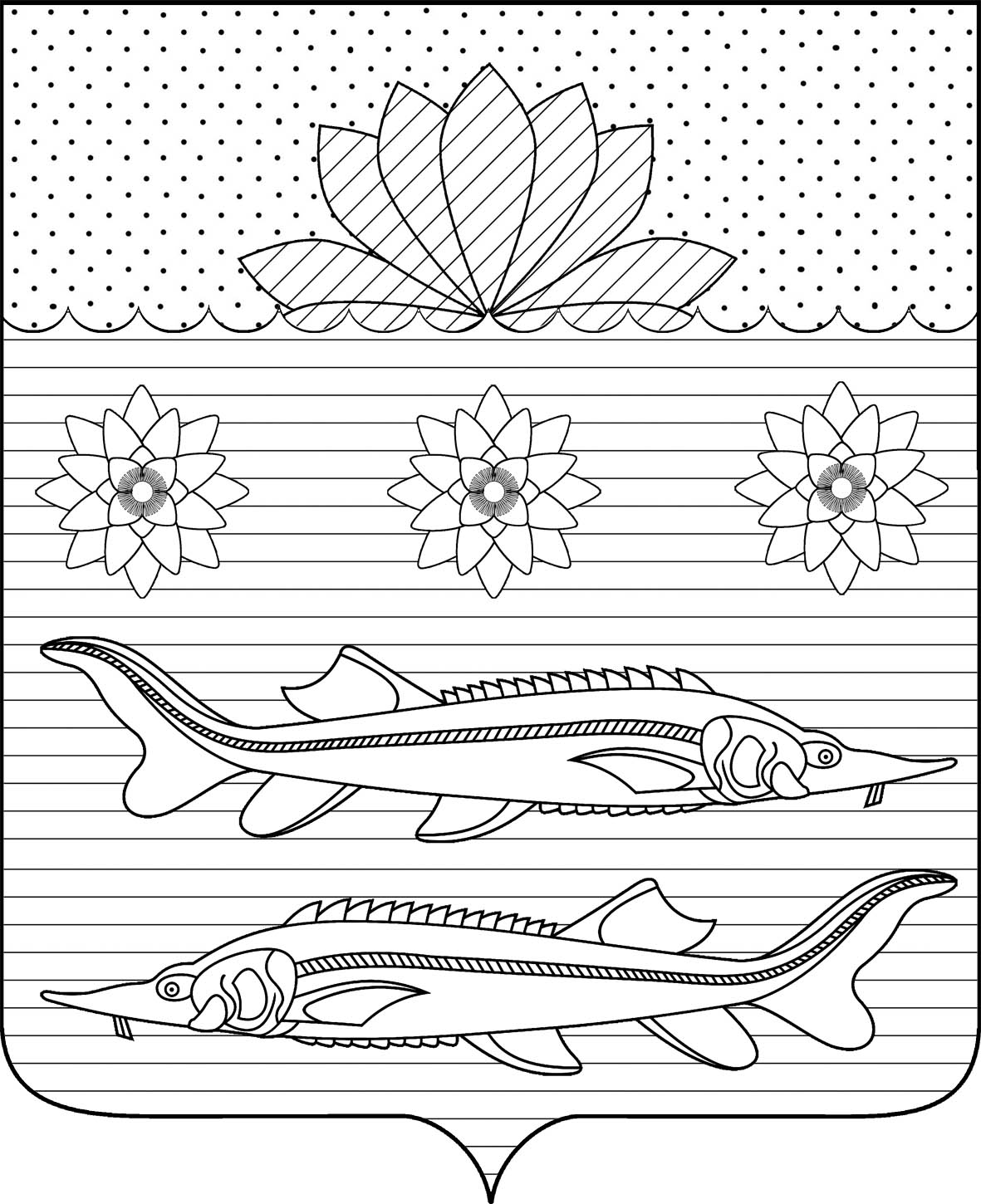 АДМИНИСТРАЦИЯ ГРИВЕНСКОГО СЕЛЬСКОГО ПОСЕЛЕНИЯКАЛИНИНСКОГО РАЙОНАПОСТАНОВЛЕНИЕ     от 22.11.2017                                                                                     №  139станица Гривенская Наименование  должностиНаименование  должностиНаименование учрежденияМБУ – Гривенская ЦКС1.Директор2.Директор структурного подразделения3.Заведующий структурным подразделением4.Художественный руководитель5.Аккомпаниатор6. Руководитель  кружка7.ХормейстерМКУ «БС Гривенского сельского поселения»1.Директор2.Заведующий структурным подразделением3.Библиотекарь